____________________________________________________________________________BUDBROOKE PARISH COUNCIL ANNUAL MEETINGNotice is hereby given that an ordinary meeting of Budbrooke Parish Council will be held at Budbrooke Village Hall on Wednesday 6th June 2018 at 8pm, for the purpose of transacting the following business.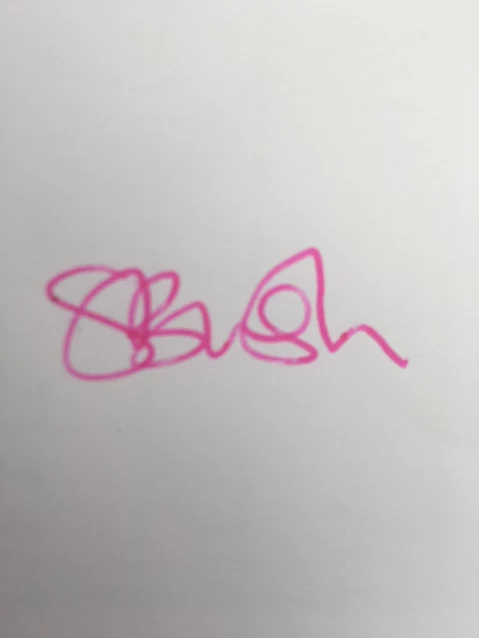 Simone BushClerk to the Council31/5/18AGENDA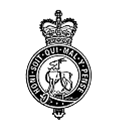 BUDBROOKE PARISH COUNCILClerk: Mrs Simone Bush17 Hicks Close, Warwick, CV34 5ND07708 177206 / email: clerk@budbrookepc.org.uk Website: www.budbrookepc.org.uk1PUBLIC COMMENTS2DECLARATIONS OF INTEREST & DISPENSATIONS3APOLOGIES & ACCEPTANCE OF REASONS FOR ABSENCE4MINUTES OF PREVIOUS MEETING5POLICE MATTERS / WRW COMMUNITY FORUM ISSUES6PLAYGROUNDS7MATTERS ARISING8CORRESPONDENCE9PARISH MAINTENANCE10MATTERS PERTAINING TO OUTSIDE BODIES (CC/VH/OTHER)1112PLANNING MATTERSREVIEW OF COMPLAINTS PROCEDURE13NEWSLETTER & WEBSITE14FINANCIAL INFORMATION15MATTERS FOR INCLUSION ON NEXT AGENDA16DATE OF NEXT MEETING